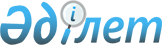 О внесении изменений и дополнений в постановление Правительства Республики Казахстан от 21 ноября 2014 года № 1219 "Об утверждении Правил принятия, хранения, реализации и обращения залога в доход государства"Постановление Правительства Республики Казахстан от 16 апреля 2020 года № 212.
      Правительство Республики Казахстан ПОСТАНОВЛЯЕТ:
      1. Внести в постановление Правительства Республики Казахстан от 21 ноября 2014 года № 1219 "Об утверждении Правил принятия, хранения, реализации и обращения залога в доход государства" (САПП Республики Казахстан, 2014 год, № 71, ст. 649) следующие изменения и дополнения:
      заголовок изложить в следующей редакции:
      "Об утверждении Правил принятия, оценки, хранения, возврата, реализации, обращения взыскания на предмет залога и обращения залога в доход государства";
      пункт 1 изложить в следующей редакции:
      "1. Утвердить прилагаемые Правила принятия, оценки, хранения, возврата, реализации, обращения взыскания на предмет залога и обращения залога в доход государства.";
      в Правилах принятия, хранения, реализации и обращения залога в доход государства, утвержденных указанным постановлением:
      заголовок изложить в следующей редакции: 
      "Правила принятия, оценки, хранения, возврата, реализации, обращения взыскания на предмет залога и обращения залога в доход государства";
      пункт 1 изложить в следующей редакции:
      "1. Настоящие Правила принятия, оценки, хранения, возврата, реализации, обращения взыскания на предмет залога и обращения залога в доход государства (далее – Правила) разработаны в соответствии со статьей 145 Уголовно-процессуального кодекса Республики Казахстан от 4 июля 2014 года (далее – УПК) и определяют порядок принятия, оценки, хранения, возврата, реализации, обращения взыскания на предмет залога и обращения залога в доход государства."; 
      подпункт 1) пункта 2 изложить в следующей редакции:
      "1) залог – мера пресечения, которая состоит во внесении самим подозреваемым, обвиняемым, подсудимым либо другим лицом на депозит суда денег, либо в орган, ведущий уголовный процесс, ценностей, движимого и недвижимого имущества, принимаемых в обеспечение выполнения подозреваемым, обвиняемым, подсудимым обязанностей по явке к лицу, осуществляющему досудебное расследование, прокурору или в суд по их вызову, а также в целях предупреждения совершения ими новых умышленных уголовных правонарушений;";
      дополнить пунктом 5-1 следующего содержания:
      "5-1. В качестве залога с согласия залогодателя может быть предоставлено иное имущество, стоимость которого превышает максимальный размер залога по соответствующей категории преступления, согласно части 3 статьи 145 УПК.";
      дополнить пунктом 5-2 в следующей редакции:
      "5-2. Доказывание ценности залога и отсутствие обременений возлагаются на залогодателя.";
      заголовок главы "Порядок хранения залога" изложить в следующей редакции:
      "3. Порядок хранения залога";
      заголовок главы "Порядок реализации и обращения залога" изложить в следующей редакции:
      "4. Порядок возврата залога";
      пункт 16 изложить в следующей редакции:
      "16. Предмет залога немедленно возвращается залогодателю в случаях:
      1) если подозреваемый, обвиняемый не нарушили возложенные на них обязанности, но в отношении подозреваемого, обвиняемого применена более строгая мера пресечения;
      2) вынесения приговора или постановления о прекращении уголовного дела либо уголовного преследования в отношении подозреваемого, обвиняемого, подсудимого;
      3) письменного обращения лица, внесшего залог за подозреваемого, обвиняемого, о том, что он не в состоянии в дальнейшем обеспечивать выполнение подозреваемым, обвиняемым обязанностей по явке в орган, ведущий уголовный процесс, и подозреваемый, обвиняемый не нарушили указанные обязанности;
      4) изменения меры пресечения на менее строгую."; 
      пункт 17 изложить в следующей редакции:
      "17. Возврат залога в случаях, предусмотренных подпунктами 1), 3) и 4) пункта 16 Правил, осуществляется на основании постановления следственного судьи при отмене или изменении меры пресечения в виде залога в соответствии с частью 5 статьи 153 УПК.
      Возврат залога при прекращении уголовного дела или уголовного преследования на стадии досудебного расследования осуществляется по постановлению лица, осуществляющего досудебное расследование, с согласия прокурора.
      В случае прекращения уголовного дела на стадии судебного разбирательства возврат залога осуществляется по постановлению суда.
      Возврат залога с депозита суда осуществляется на основании заявления залогодателя на имя руководителя канцелярии суда о возврате залога.
      К заявлению прилагаются:
      1) копия документа, подтверждающего личность залогодателя;
      2) оригинал справки из банка второго уровня о наличии текущего счета;
      3) копия приговора суда или постановления следственного судьи об отмене или изменении меры пресечения либо постановления лица, осуществляющего досудебное расследование об отмене меры пресечения, согласованного с прокурором. 
      Заявление о возврате залога рассматривается судом в течение трех рабочих дней.
      Возврат залога (перечисление) осуществляется в течение пяти рабочих дней.
      В случае вынесения обвинительного приговора, которым суд отменил меру пресечения, предмет залога возвращается после вступления приговора в законную силу.
      При этом, возврат залога с депозита суда осуществляется в порядке, предусмотренном настоящим пунктом. Снятие ареста с имущества и возврат иного имущества осуществляется в течение трех рабочих дней.";
      дополнить главой 5 следующего содержания:
      "5. Порядок реализации, обращения взыскания на предмет залога и обращения залога в доход государства";
      дополнить пунктами 18, 19 и 20 в следующей редакции:
      "18. В случаях, если залогодателями являются подозреваемый, обвиняемый, суд, рассматривая вопрос о судьбе залога при наличии гражданского иска, процессуальных издержек и необходимости иных имущественных взысканий, вправе по ходатайству прокурора принять решение об обращении взыскания на предмет залога либо его часть.
      Обращение взыскания на предмет залога, внесенного залогодателем, не являющимся подозреваемым, обвиняемым, может быть произведено только с его согласия.
      19. В случае неисполнения без уважительных причин подозреваемым, обвиняемым обязательств, обеспеченных залогом, прокурор направляет следственному судье ходатайство об обращении залога в доход государства.
      По результатам рассмотрения ходатайства прокурора суд принимает соответствующее решение, которое может быть обжаловано залогодателем в вышестоящий суд в порядке, предусмотренном статьей 107 УПК.
      20. Реализация залогового имущества в доход государства осуществляется на основании судебного акта. Исполнение судебного акта об обращении залогового имущества в доход государства производится судебными исполнителями в порядке, установленном законодательством об исполнительном производстве.".
      2. Настоящее постановление вводится в действие по истечении десяти календарных дней после дня его первого официального опубликования.
					© 2012. РГП на ПХВ «Институт законодательства и правовой информации Республики Казахстан» Министерства юстиции Республики Казахстан
				
      Премьер-Министр
Республики Казахстан 

А. Мамин
